Museen in ganz Oberösterreich laden ein!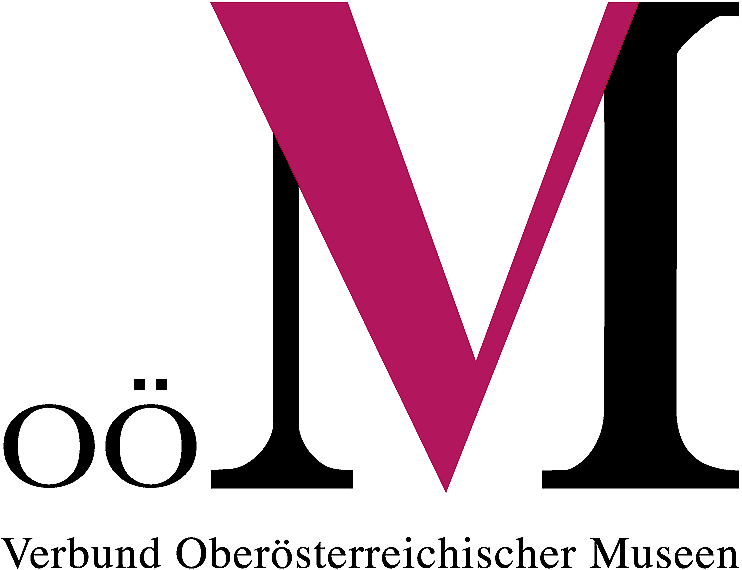 
Aktionswoche zum Internationalen MuseumstagLinzer Museen13. bis 21. Mai 2017			   						         Leonding, April 2017Bildinformationen 001: Am 13. Mai lädt der Verbund Oö. Museen gemeinsam mit dem OÖ. Landesmuseum ins Schlossmuseum Linz zum Tag der OÖ. Museen. 45 Museen aus ganz Oberösterreich präsentieren sich bei freiem Eintritt mit besonderen Objekten und attraktiven Aktivstationen für die ganze Familie. 
(c) Fotocollage:  Oben: Österr. Papiermachermuseum, Stift St. Florian - Beyer, FXG-Gedächtnishaus, Naturmuseum Salzkammergut - Treffpunkt Natur; Mitte: Färbermuseum Gutau, Flora Fellner Fotografie, OÖ. Feuerwehrmuseum St. Florian, OÖ. Burgenmuseum - Christof Prammer, Hinterglasmuseum -Irmgard Quass, Freilichtmuseum Pelmberg - Ing. Johann Mülleder; Unten: OÖ. Schulmuseum, Fotoclub Aspach, Uhrmacherhandwerkmuseum - Anton Durchner, Heimatvertriebenenmuseum Traun, Heimatmuseum Mauthausen - erneckerphotography, Musica Kremsmünster002: Kostenlose Kurzführungen durch die Familienausstellung "Wir sind Oberösterreich" erwarten Sie am 13. Mai im Schlossmuseum Linz.  (c) Oberösterreichisches Landesmuseum003: Am 13. Mai erwartet Sie im Zeitgeschichte MUSEUM eine Sonderführung durch die Dauerausstellung, am 19. Mai eine Führung durch die Sonderausstellung „Emilie Schindler – Im Schatten das Licht“. (c) voestalpine Stahlwelt GmbH004: Besuchen Sie eine Familienführung durch die Sonderausstellung „Flechten - Farbe, Gift und Medizin“ im Biologiezentrum Linz am Sonntag, 14. Mai 2017. (c) Oberösterreichisches Landesmuseum005: Verbringen Sie am 14., 20. und 21. Mai jeweils von 14:00-16:00 Uhr einen spannenden Familiennachmittag im Schlossmuseum Linz (c) Oberösterreichisches Landesmuseum006: Am Mittwoch, 17. Mai lädt die Landesgalerie Linz herzlich zur Eröffnung zweier Ausstellungen: "Bauhaus - Beziehungen Oberösterreich" und "Herbert Bayer - Sepp Maltan: Italienische Reise".  Bild: Breustedt Hans Joachim, Früchte bei Mond, 1951. (c) Oberösterreichisches Landesmuseum007: Am Mittwoch, 17. Mai lädt die Landesgalerie Linz herzlich zur Eröffnung zweier Ausstellungen: "Bauhaus - Beziehungen Oberösterreich" und "Herbert Bayer - Sepp Maltan: Italienische Reise". Bild: Herbert Bayer, Palermo, Jänner 1924, Aquarell. (c) Bernhard Widder, Wien, Oktober 2016008: Unter dem Motto "Zu Gast bei Stifter" lädt das Stifterhaus am 18. Mai  2017 zu einer Lesung mit Fritz Popp und im Anschluss zu einer Suppe. (c) OÖ. Literaturmuseum, Foto: Otto Saxinger009: Mit drei speziellen Programmpunkten wartet das Ars Electronica Center am Internationalen Museumstag auf.  Impressionen aus dem Deep Space 8K: Pantheon in Rom. Credits: RobertBa010: Die Landesgalerie feiert ihr junges Publikum am 21. Mai mit einer speziellen Eröffnung der Ausstellung „Bauhaus – Beziehungen Oberösterreich“! (c) Oberösterreichisches Landesmuseum011: Tag der offenen Tür am Internationalen Museumstag mit Experimentellem Zeichenatelier und Führungen am laufenden Band im LENTOS Kunstmuseum Linz (c) LENTOS012:  Im NORDICO Stadtmuseum Linz erwartet Sie am Internationalen Museumstag ein Tag der offenen Tür mit lustigem Familienprogramm und Führungen am laufenden Band (c) NORDICO_________________Alle Fotos stehen im Zuge der Ausstellungsbewerbung honorarfrei zur Verfügung. Für Bilder in druckfähiger Auflösung und bei weiteren Bildwünschen wenden Sie sich bitte an Mag. Elisabeth Kreuzwieser: kreuzwieser@ooemuseumsverbund.at.Rückfragehinweis:Verbund Oberösterreichischer MuseenWelser Straße 204060 LeondingTel.: +43 (0)732/68 26 16E-Mail: office@ooemuseumsverbund.at  www.ooemuseumsverbund.at|www.ooegeschichte.at 	